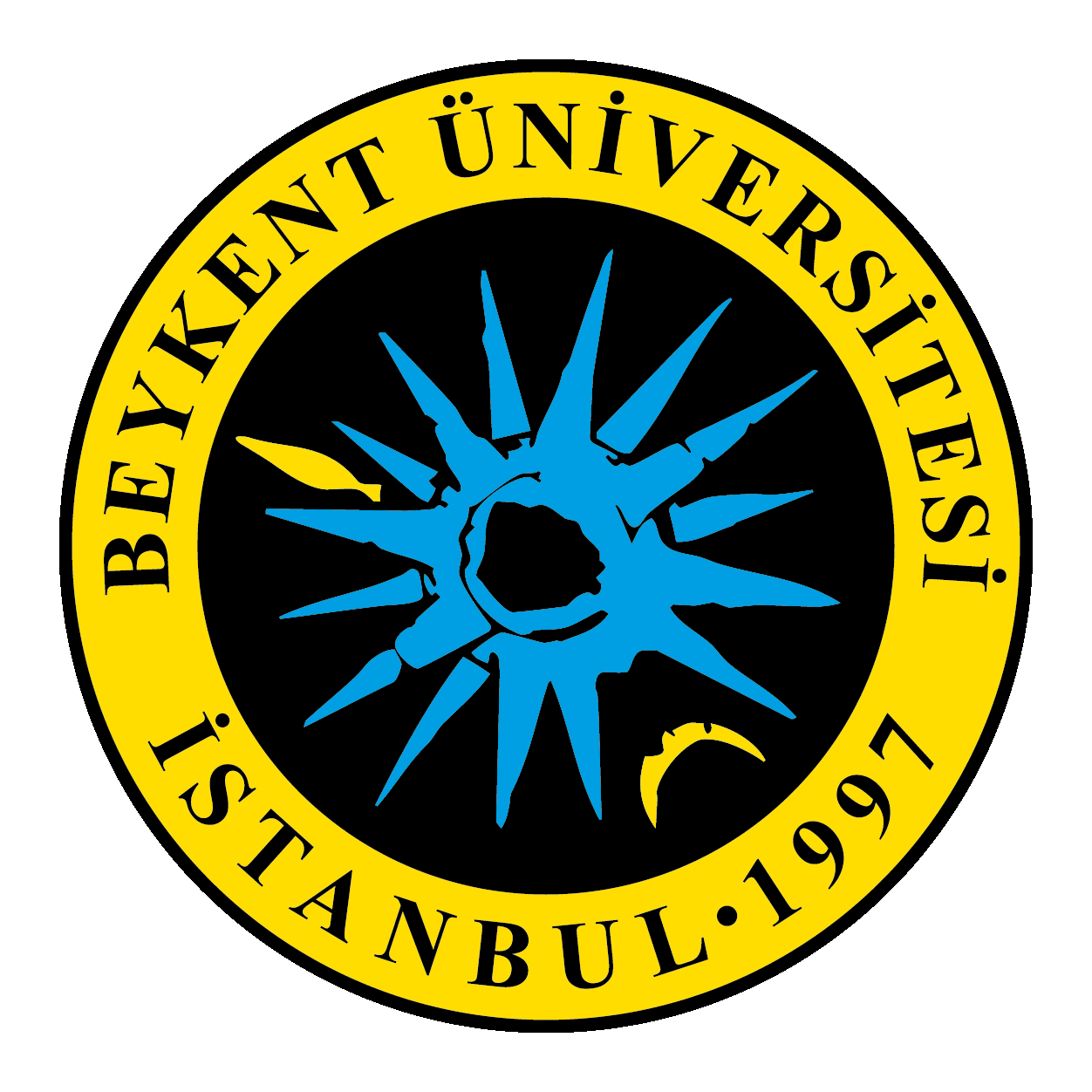 BİRİM FİYAT TEKLİF CETVELİİhale kayıt numarası: 2019/0004*Tabloya gerektiği kadar satır eklenecektir. *Bu standart form ihale dokümanına eklenmeden önce ihale kayıt numarası idare tarafından doldurulacaktır.*Kısmi teklif verilemez.Adı ve SOYADI/Ticaret UnvanıKaşe ve İmza81 Bu sütun idarece hazırlanacaktır. 2  Bu sütun isteklilerce doldurulacaktır. 3Teklif vermeye yetkili kişi tarafından her sayfası ad ve soyadı/ticaret unvanı yazılarak imzalanacaktır. Teklifin ortak girişim  (iş ortaklığı veya konsorsiyum) olarak verilmesi halinde, teklif mektubu bütün ortaklar veya yetki verdikleri kişiler tarafından imzalanacaktır.A1A1A1A1B2B2Sıra Noİş Kaleminin Adı ve Kısa Açıklaması 6BirimiMiktarıTeklif Edilen4 Birim FiyatTutarı1FOTOSELLİ KAPI ÇİFT KANAT(60/60) 120/215Adet52FOTOSELLİ TELESKOPİK KAPI ÇİFT KANAT120/215(ÜST ÜST GELEN )Adet33FOTOSELLİ TELESKOPİK KAPI ÇİFT KANAT140/215(ÜST ÜST GELEN 70/70 )Adet14FOTOSELLİ KAPI 120/215Adet65FOTOSELLİ KAPI 140/215Adet66FOTOSELLİ KAPI 130/215 (YAN TARAFLARI SABİT CAM 74/74) TOPLAM UZUNLUK 279 CMAdet57FOTOSELLİ KAPI 150/215Adet18FOTOSELLİ KAPI 160/215 YAN TARAFLARI SABİT CAM TOPLAM UZUNLUK 3.70 CMAdet49FOTOSELLİ KAPI ÇİFT KANAT(80/80) 160/215Adet110HERMETİK KAPI 140/220Adet8TOPLAM TUTAR  (K.D.V Hariç)TOPLAM TUTAR  (K.D.V Hariç)TOPLAM TUTAR  (K.D.V Hariç)TOPLAM TUTAR  (K.D.V Hariç)TOPLAM TUTAR  (K.D.V Hariç)